Please Note – Your address will be a matter of public record if the application to which this representation relates is referred to the Licensing Committee to determine at a Hearing. Which type of application do you wish to support / make representations to?       Name of PremisesDetails of those making representation / comments in support:A) Details of individual making representation / supportIf you are submitting the representations / comments on behalf of an individual / organisation please complete their details below and provide your name, address and email at the end of the form.Surname 	 	 	 	 	   First Name(s)I am 18 years old or over Current Address (including postcode)	 	    Telephone number E-mail address  B) Details of organisation making representation / support (e.g. Body or Business) Name and Address of Organisation (including postcode)Telephone number E-mail address  C)  Details of responsible authority making representation / supportName and Address of Responsible Authority (including postcode)Telephone number E-mail address  Details of the representations / comments in supportThis representation relates to the following licensing objective(s) Please tick those which apply            Please state the ground(s) for representation; these must be based on one or more of the licensing objectives.  Please provide as much information as possible in respect of your representations / comments in support.Signatures    It is an offence, liable on conviction to a fine not exceeding level 5 on the standard scale, under section 158 of the Licensing Act 2003 to knowingly or recklessly make a false statement in or in connection with this application. Please Note – Your address will be a matter of public record if the application to which this representation relates is referred to the Licensing Committee to determine at a Hearing. This authority is under a duty to protect the public funds it administers, and to this end may use the information you have provided on this form for the prevention and detection of fraud. It may also share this information with other bodies responsible for auditing or administering public funds for these purposes.For further information see the authority’s website at:http://www.wigan.gov.uk/Council/DataProtection-FOI-Stats/National-Fraud-Initiative.aspx 	 Representations on a Current Application for a Grant/Variation/Review of a Premises Licence or Club Premises Certificate under The Licensing Act 2003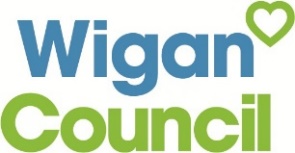 I wish to object to the application YesNoI wish to support the applicationYesNoNew Club  Premises Certificate/ Premises Licence Variation of a Club Premises Certificate/ Premises LicenceReview of a Club  Premises Certificate/ Premises Licence Variation of a Club / Premises LicenceAddress (including postcode)Licence No. (if known / applicable)An Individual  / Other PersonAn OrganisationA Responsible AuthorityOn Behalf of an Individual / OrganisationMrMrsMissMsOtherThe Prevention of Crime and Disorder Public SafetyThe Prevention of Public Nuisance The Protection of Children from HarmLicensing ObjectiveDetails of RepresentationsA) The Prevention of Crime and DisorderB) Public SafetyC) The Prevention of Public NuisanceD) The Protection of Children from HarmSignature Date Capacity Contact name (where not previously given) and address for correspondence associated with this representation.  Telephone Number (if any) E-mail Address (optional) 